2NDEUROPEAN CONFERENCE8 – 9 November 2023 (subject to change)CALL-FOR-SPEAKERSYour company has something unique and powerfulto share with automotive professionals andsustainability advocates?Join 2023 CARES Speaker lineup!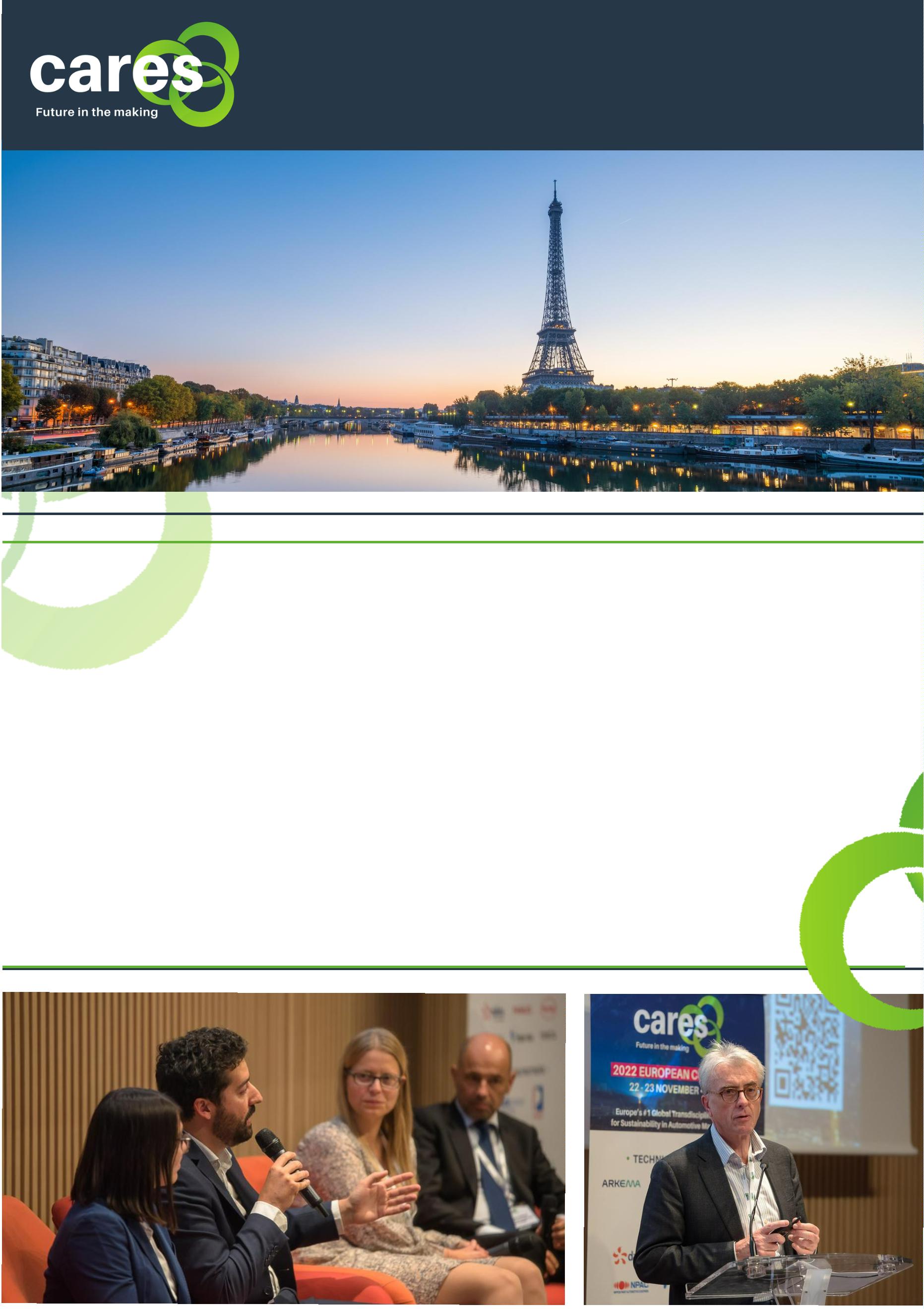 2NDEUROPEAN CONFERENCE8 - 9, November 2023 (SUBJECT TO CHANGE)CARES is a two - day conferencehighlighting the innovativetechniques and strategies used insustainable automotivemanufacturing. Held in Paris France,the CARES European Forum will havekeynote presentations, theme-oriented discussions, educationalworkshops, and networking eventswith car manufacturers andcares-sustainableforum.com2022 CARES DEMOGRAPHICSenvironmental experts.01. ATTENDEE TYPEIn its second year in 2023, thetransdisciplinary forum expects tohost 400+ professional attendeesranging from automotiveprofessionals and sustainabilityadvocates.OEMs30%Suppliers70%02. JOB LEVELVice President8%Director29%Executive Management8%1Our goal is to inspire industryprofessionals to advance greenautomotive manufacturingBoard5%Manager40%practices, cross-sector and industrycollaboration. CARES is the premierplatform for attendees to learn anddiscuss innovative strategies,leading technologies, and newbusiness opportunities related tosustainable manufacturing.03. OEM ATTENDEES DEPARTMENTSupply Chain Sustainability12%Carbon Neutral Development8%Paint & Plastics Engineering0%Energy Management10%2Environmental & Sustainability11%Manufacturing5%Facilities Engineering19%2022 CARES ATTENDEES FEEDBACK95%96%223Attendees would like to join in next CARES Congress.Attendees would recommend CARES to their colleagues and friends.Numbers of questions that Attendees asked to presenters and panelists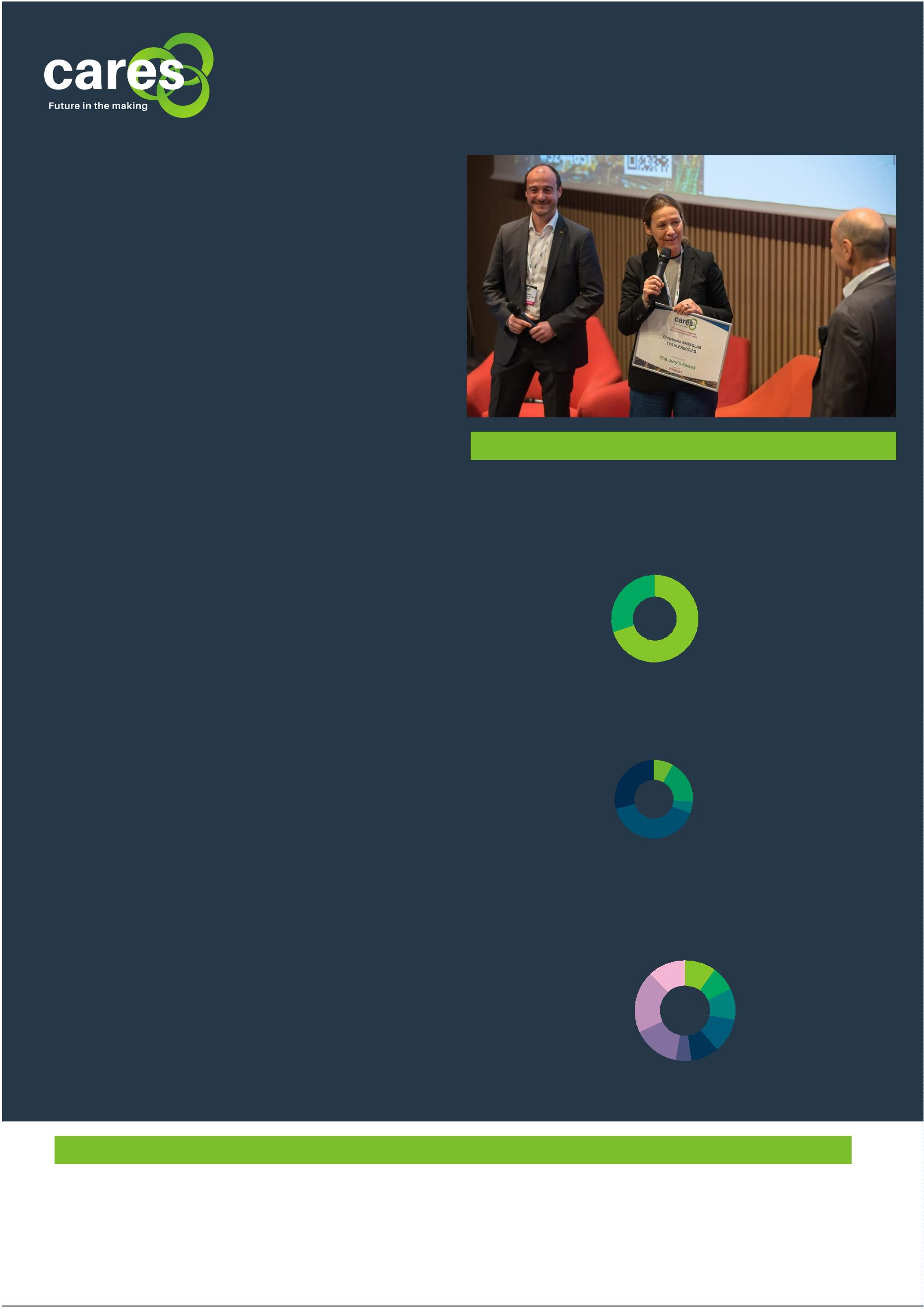 8- 9 – 10, November 2023 (SUBJECT TO CHANGE)8 – 9 – 10 November 2023 (SUBJECT TO CHANGE)2ND2023 TECHNICAL THEMESSustainability has become the priority in Automotive companies’ production processes.By focusing on reducing the environmental impact of their production operations, reducing waste,utilizing more sustainable materials, and researching and developing new green technologies forproduction, automotive manufacturers will be in a strong position to remain competitive in theyears to come.Your company has something unique and powerful to share with automotive professionals andsustainability advocates? We are seeking dynamic speakers who are passionate about their topics,have inspiring real industry experience to share and can captivate an audience.At CARES 2023, we address two main categories subjects:Automotive OEMs strategy and needs to achieve sustainable productionWe wish actively address the OEMs' current needs at this 2023 edition: the current status of OEMs'sustainability implementation regarding the production - where is the industry today, and alsowhat are Auto OEMs' goals to sustainability - where do OEMs want to go, which return on invest isacceptable for Auto OEMs.Resource SustainabilityThis can include ways to develop alternative more sustainable sources for the raw materials used incar manufacturing, implement renewable and recyclable materials (zero-carbon steel, carbon fibermaterials, soy, wheat...), reduce waste materials that are produced during the production process…all means that can reduce fuel consumption as well as emissions throughout production.Resource sustainability category aims to identify ways to further reduce the amount of energyused, including renewable sources, improving the overall energy efficiency of automotiveproduction, and implementing smart energy management systems throughout their productionprocesses.We look for companies who will demonstrate efficient production methods, design for durabilityand recyclability, including developing closed-loop battery technology by reusing batteries andrecycling the metals.Data EmpowermentData is increasingly important in helping to ensure the sustainability of automotive manufacturingand determinate the ROI of sustainability initiatives.Data Empowerment aims to identify data-driven approaches solutions which allow for informationto be gathered about the use of various resources, such as materials, energy, and water, which canthen be analyzed and acted upon. This could include services and solutions which provide quality,comparable and transparent data of the emissions produced by suppliers and other parts of thesupply chain. By understanding how emissions are generated and whether they are increasing ordecreasing, automotive manufacturers can work on reducing emissions more efficiently.Finally, data is an asset when it comes to measuring the return on investment of sustainabilityinitiatives in automotive manufacturing. At CARES 2023, we look for presentations about solutionsand tools to determine the impact of Auto manufacturers’ programs and initiatives in terms offactors such as cost savings, efficiency gains, and environmental performance.8- 9 – 10, November 2023 (SUBJECT TO CHANGE)2NDEUROPEAN CONFERENCE8 – 9 – 10 November 2023 (SUBJECT TO CHANGE)PRACTICAL INFORMATIONHOW ARE THE PAPERS SELECTED?Papers are evaluated and assembled by a high-level International Committee composed of majorOEMs and suppliers. Using the information in the form you will have filled in below, they will assessits industrial relevance and contribution to the industry. It is therefore crucial for your form to befilled in with key details in each section. Focus will be on tests results, figures, applicability, andbenefits.Preference will be given to detailed technical papers on:Joint presentations between the OEM and SupplierFirst-hand presentationReal life industrial experience sharingFocus on Technical innovationFollow-up from previous CARES Congress presentationsInteresting papers refused because of agenda at previous CARESThe committee reminds you the presentations should be technical than purelyCommercial presentations.BENEFITS OF BEING CARES SPEAKERSBeing a speaker at CARES Conference is an excellent way to gain visibility for your companysolutions and business expertise. You can use the opportunities to raise awareness of yourcompany, build credibility with your peers and provide invaluable networking opportunities.Speaking engagements also gives the presenting companies a platform to spread the word aboutcompany’s products, services and reach a global audience of decision-makers and experts inautomotive manufacturing companies (car manufacturers, OEM powertrain, OEM final assemblysuppliers, raw material suppliers, energy suppliers, battery producers, battery recycler, wastemanagement, water, energy management experts, data management, etc.) from around theworld.By presenting a topic at CARES, you are eligible to a CARES Award! At the end of the two-dayconference, the CARES committee will reward the best presentations at different categories.ONLY 20 Presentations will have the opportunity to be shared at CARES. So please be aware thatmany high-quality proposals may regretfully have to be declined.SESSION FORMATJoint Presentation (between OEM and Suppliers) will have 25 minutes to present theircontribution (preferred) and 5-min question & answer session with Session Chairpersons andaudience.A single speaker will have 15 minutes to present, plus additional 5-min Q&A.QUESTIONS TO CONSIDER BEFORE SUBMITTING YOUR PROPOSALIn submitting a paper, you agree to register to CARES and make yourself available to present itat any slot that the committee chooses.Speaker Registration Fee: EUR 550*.*Registration fee includes the two-day conference, break-out sessions, refreshment break, lunch, gala diner, awards ceremony. The registration fee doesnot include travel expenses, parking fees or any other additional cost or service.SUBMISSION FORM2NDSUBMISSION DATE: FRI 30/06/2023To: bin.wu@infopro-digital.comCompany NameContact Person for SubmissionNameJob TitlePhone numberBusiness EmailSpeaker's contact detailsCompany nameNameJob TitlePhone numberBusiness EmailJoint Speaker's contact details if anyCompany nameNameJob TitlePhone numberBusiness EmailHas this paper already been presented at other professional events?2NDEUROPEAN CONFERENCE8 – 9 – 10 November 2023 (SUBJECT TO CHANGE)PRESENTATION ABSTRACTSCARES Committee will evaluate your below abstract and decide if the topics and contents are a good fit for 2023 CARES conference.Please send us the abstract on due time for Committee Technical Paper Review.If selected, your final presentation will be needed 4 weeks before the event day.CONTENT ABSTRACTSSuggested structures/questions to cover in your proposals:INDUSTRY OVERALL CONTEXTTECHNICAL SPECIFICATIONSPERFORMANCE & RESULTSINDUSTRY USER EXPERIENCEAdd more pages if necessarySUBMISSION DATE: FRI 30/06/2023To: bin.wu@infopro-digital.comT H A N K Y O U F O R Y O U R I N F O R M A T I O NTheme CategoryChoose one of category above, help us to pre-define the categories in which your presentation may fit to integrate into the ProgramTopic of Presentation